Сумська міська радаVІІI СКЛИКАННЯ XI СЕСІЯРІШЕННЯвід 29 вересня 2021 року № 1692-МРм. СумиРозглянувши звернення громадянина, надані документи, відповідно до статей 12, 40, 79-1, 118, 121, 122 Земельного кодексу України, статті 50 Закону України «Про землеустрій», частини третьої статті 15 Закону України                              «Про доступ до публічної інформації», ураховуючи протокол засідання постійної комісії з питань архітектури, містобудування, регулювання земельних відносин, природокористування та екології Сумської міської ради                                 від 06.07.2021 № 25, керуючись пунктом 34 частини першої статті 26 Закону України «Про місцеве самоврядування в Україні», Сумська міська рада ВИРІШИЛА:Надати Кулєшову Віталію Андрійовичу дозвіл на розроблення проекту землеустрою щодо відведення у власність земельної ділянки за адресою:                     м. Суми, в районі вул. Героїв Крут, на території колишнього автокооперативу «Автолюбитель», земельна ділянка № 2106, орієнтовною площею до 0,0033 га для будівництва індивідуальних гаражів.Секретар Сумської міської ради				 		   Олег РЄЗНІКВиконавець: Клименко Юрій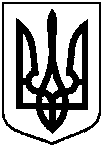 Про надання Кулєшову Віталію Андрійовичу дозволу на розроблення проекту землеустрою щодо відведення у власність земельної ділянки за адресою:                                м. Суми, в районі вул. Героїв Крут, 29, на території колишнього автокооперативу «Автолюбитель», земельна ділянка № 2106, орієнтовною площею до 0,0033 га